ПРАВИТЕЛЬСТВО ЯРОСЛАВСКОЙ ОБЛАСТИПОСТАНОВЛЕНИЕот 22 марта 2024 г. N 321-пОБ ИТОГАХ КОНКУРСНОГО ОТБОРА И УТВЕРЖДЕНИИ РАСПРЕДЕЛЕНИЯСУБСИДИЙ ИЗ БЮДЖЕТА ЯРОСЛАВСКОЙ ОБЛАСТИВ целях реализации подпункта 4.2 пункта 4 раздела "Задачи и мероприятия подпрограммы" подпрограммы "Государственная поддержка гражданских инициатив и социально ориентированных некоммерческих организаций в Ярославской области" на 2021 - 2025 годы государственной программы Ярославской области "Развитие институтов гражданского общества Ярославской области" на 2021 - 2025 годы, утвержденной постановлением Правительства области от 31.03.2021 N 173-п "Об утверждении государственной программы Ярославской области "Развитие институтов гражданского общества в Ярославской области" на 2021 - 2025 годы и о признании утратившими силу и частично утратившими силу отдельных постановлений Правительства области", на основании протокола заседания конкурсной комиссии по отбору проектов и заявок социально ориентированных некоммерческих организаций, физических лиц, муниципальных районов (городских округов) Ярославской области, общественных организаций ветеранов от 28.02.2024 N 2 КК-2024 и приказа министерства социальных коммуникаций и развития некоммерческих организаций Ярославской области от 07.03.2024 N 27 "Об утверждении минимального значения рейтинга заявки и формировании перечня победителей конкурсного отбора муниципальных программ поддержки социально ориентированных некоммерческих организаций на предоставление субсидии из областного бюджета бюджетам муниципальных районов (городских округов) Ярославской области в 2024 году"ПРАВИТЕЛЬСТВО ОБЛАСТИ ПОСТАНОВЛЯЕТ:1. Признать победителями конкурсного отбора муниципальных программ поддержки социально ориентированных некоммерческих организаций на предоставление субсидии из областного бюджета бюджетам муниципальных районов (городских округов) Ярославской области:- городской округ город Переславль-Залесский;- городской округ город Рыбинск;- городской округ город Ярославль;- Даниловский муниципальный район;- Любимский муниципальный район;- Мышкинский муниципальный район;- Некоузский муниципальный район;- Некрасовский муниципальный район;- Пошехонский муниципальный район;- Ростовский муниципальный район;- Тутаевский муниципальный район;- Угличский муниципальный район;- Ярославский муниципальный район.2. Утвердить прилагаемое распределение субсидий из бюджета Ярославской области бюджетам муниципальных районов (городских округов) Ярославской области на реализацию муниципальных программ поддержки социально ориентированных некоммерческих организаций.3. Министерству социальных коммуникаций и развития некоммерческих организаций Ярославской области заключить с администрациями муниципальных районов (городских округов) Ярославской области - победителей конкурсного отбора, указанного в пункте 1, соглашения о предоставлении субсидий из бюджета Ярославской области бюджетам муниципальных районов (городских округов) Ярославской области на реализацию муниципальных программ поддержки социально ориентированных некоммерческих организаций.4. Контроль за исполнением постановления возложить на вице-губернатора области, курирующего вопросы внутренней политики.5. Постановление вступает в силу с момента подписания.Губернатор областиМ.Я.ЕВРАЕВУтвержденопостановлениемПравительства областиот 22.03.2024 N 321-пРАСПРЕДЕЛЕНИЕСУБСИДИЙ ИЗ БЮДЖЕТА ЯРОСЛАВСКОЙ ОБЛАСТИ БЮДЖЕТАММУНИЦИПАЛЬНЫХ РАЙОНОВ (ГОРОДСКИХ ОКРУГОВ) ЯРОСЛАВСКОЙОБЛАСТИ НА РЕАЛИЗАЦИЮ МУНИЦИПАЛЬНЫХ ПРОГРАММ ПОДДЕРЖКИСОЦИАЛЬНО ОРИЕНТИРОВАННЫХ НЕКОММЕРЧЕСКИХ ОРГАНИЗАЦИЙ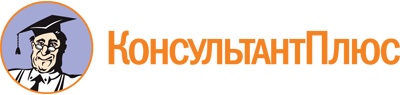 Постановление Правительства ЯО от 22.03.2024 N 321-п
"Об итогах конкурсного отбора и утверждении распределения субсидий из бюджета Ярославской области"Документ предоставлен КонсультантПлюс

www.consultant.ru

Дата сохранения: 16.06.2024
 Nп/пПолучатель субсидии (наименование муниципального района (городского округа) Ярославской области)Размер субсидии (руб.)1Городской округ город Переславль-Залесский258391,002Городской округ город Рыбинск423656,003Городской округ город Ярославль538782,004Даниловский муниципальный район344221,005Любимский муниципальный район279225,006Мышкинский муниципальный район314889,007Некоузский муниципальный район351979,008Некрасовский муниципальный район347144,009Пошехонский муниципальный район357958,0010Ростовский муниципальный район272303,0011Тутаевский муниципальный район547722,0012Угличский муниципальный район457595,0013Ярославский муниципальный район306135,00